Полицейские ОМВД России по Усть-Катавскому городскому округу разъясняют порядок подачи в полицию заявлений и сообщенийДеятельность органов внутренних дел Российской Федерации в части обращений граждан направлена на создание оптимальных условий по работе с различными их видами, снижение роста повторных заявлений и сообщений, укрепление исполнительской дисциплины сотрудников органов внутренних дел, осуществляющих как производство по заявлениям, сообщениям и жалобам населения, так и контроль за его надлежащим исполнением.
Сообщение о происшествии может поступить в орган внутренних дел лично от заявителя, нарочно, по почте, телефону, телеграфу вне зависимости от территории оперативного обслуживания.По результатам рассмотрения заявлений и сообщений о преступлениях органом дознания, следствия в пределах своей компетенции принимается одно из следующих решений:- о возбуждении уголовного дела;- об отказе в возбуждении уголовного дела;- о передаче по подследственности.По заявлениям и сообщениям об административных правонарушениях должностным лицом, уполномоченным составлять протоколы об административных правонарушениях, в пределах своей компетенции принимается одно из следующих решений:- о возбуждении дела об административном правонарушении;- об отказе в возбуждении дела об административном правонарушении;- о передаче заявления (сообщения) об административном правонарушении и материалов его проверки на рассмотрение государственного органа, органа местного самоуправления, организации или должностного лица, к компетенции которых относится решение соответствующих вопросов, по подведомственности.- о передаче заявления (сообщения) об административном правонарушении и материалов его проверки в иной территориальный орган МВД России по территориальности.Кроме того, сообщить о противоправных деяниях можно не только в дежурную часть органа внутренних дел, но и участковому уполномоченному полиции, а также иному сотруднику полиции, которые незамедлительно передадут сообщение заявителя для регистрации в дежурную часть.

      Вместе с тем, полицейские обращаются к жителям города с просьбой сообщать в отдел полиции информацию об известных фактах, готовящихся или совершенных преступлений, или правонарушений, а также нарушений, допущенных сотрудниками органов внутренних дел, в отдел полиции по телефону: 8 (35167) 2-56-02 – телефон дежурной части либо 02, с мобильного 102 (МТС) или 8 (351) 268-85-94 – единый для всей Челябинской области «телефон доверия», входящий в систему «горячей линии МВД России». Прием обращений граждан по указанным телефонам осуществляется в круглосуточном режиме.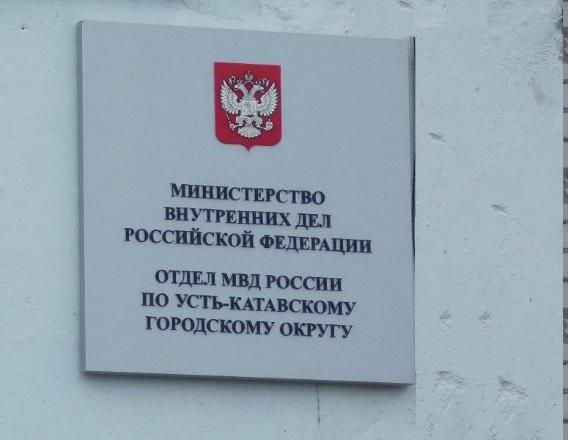 